ГАННІВСЬКА ЗАГАЛЬНООСВІТНЯ ШКОЛА І-ІІІ СТУПЕНІВПЕТРІВСЬКОЇ СЕЛИЩНОЇ РАДИ ОЛЕКСАНДРІЙСЬКОГО РАЙОНУКІРОВОГРАДСЬКОЇ ОБЛАСТІНАКАЗ31.01.2022                                                                                                                №11с. ГаннівкаПро заміну уроківу Ганнівській ЗШ І-ІІІ ступеніву січні 2022 рокуУ зв’язку з перебуванням на лікарняному Галіби О.А. з 01 по 31.01.2022 року;у зв’язку із навчальним відрядженням (додаткова відпустка у зв’язку із навчанням) Жукової М.С  з 04.01 по 15.01.2022 року; у зв’язку із соціальною відпусткою Роботи Н.А з 01.01 по 10.01.2022 року; у зв’язку з відпусткою без збереження заробітної плати Мартинюк М.А. 20.01.2022 року;у зв’язку з відпусткою без збереження заробітної плати Жукової М.С. 20-21.01.2022 року;у зв’язку з відпусткою без збереження заробітної плати Марченко А.В. 12, 24.01.2022 року;у зв’язку з перебуванням на лікарняному Коваленкової С.М. з 10.01 по 21.01.2022 року; з 27.01 по 31.01.2022 року;у зв’язку з відпусткою без збереження заробітної плати Коваленкової С.М. з 24.01 по 26.01.2022 року;у зв’язку із відрядженням (навчання за програмами) Канівець О.М. з 17.01 по 28.01.2022 року;у зв’язку із відрядженням (навчання за програмами) Іщенко І.В. з 17.01 по 28.01.2022 рокуНАКАЗУЮ:1.Здійснити заміну уроків:української мови в 6, 8, 9 класах;української літератури в 8, 9 класах;інформатики в 5- 11 класах;математики в 5, 5 (індивідуальне навчання) класах;біології в 9 класі;хімії в 9 класі;природознавства в 6 класі;інформатики в 4 класі;трудового навчання в 6, 5(індивідуальне навчання)  класах;мистецтва в 11 класі;образотворчого мистецтва в 7 класі;англійської мови в 1, 5, 7, 8, 9 класах;фізики у 8, 9 та 11 класах;фізика та астрономії у 11 класі;математики у 1, 5, 5(індивідуальне навчання),  6 класах;алгебри у 9 класі;геометрії у 9 класі;факультативного курсу «Довузівська підготовка з математики» у 11 класі;музичного мистецтва у 1, 2, 3, 4, 5, 5(інд), 6, 7 класах;мистецтва у 8 та 9 класах;англійської мови в 2-4 класах.2. Відповідальному за ведення табеля обліку робочого часу СОЛОМЦІ Т.В. внести відповідні зміни у навантаження ВИСТОРОПСЬКІЙ Н.С., ГРИШАЄВІЙ Л.В., ГРИШАЄВІЙ О.В., ЖУКОВІЙ М.С., КРАМАРЕНКО В.В., КРАСНОВІЙ О.В., МАРТИНЮК М.А., МАРЧЕНКО А.В., МІЛЯР К.В.,ОПАЛАТЕНКО В.С., ОСАДЧЕНКО Н.М., ПИЛИПЕНКО В.І., ПИЛИПЕНКО О.В., РОБОТИ Н.А., СОЛОМКИ Т.В.3. Бухгалтерії Ганнівської загальноосвітньої школи І-ІІІ ступенів Петрівської селищної ради Олександрійського району Кіровоградської області оплатити:ВИСТОРОПСЬКІЙ Наталії Сергіївні, вчителю початкових класів Ганнівської загальноосвітньої школи І-ІІІ ступенів за фактично відпрацьовані 2 години музичного мистецтва, 3 години англійської мови, 1 годину факультативного курсу «Пізнай себе» у 3 класі.ГРИШАЄВІЙ Людмилі Володимирівні, вчителю історії Ганнівської загальноосвітньої школи І-ІІІ ступенів за фактично відпрацьовані 4 години алгебри у 9 класі, 1 годину трудового навчання у 5(індивідуальне навчання) класі, 1 годину хімії в 9 класі, 1 годину математики в 5(індивідуальне навчання) класі, 3 години інформатики в 8,9 класах, 3 години української мови в 6, 9 класах, 1 годину мистецтва в 8 класі, 1 годину факультативного курсу «Сходинки до вершини Я» в 7  класі, 1 годину біології в 6 класі, 3 години алгебри в 11 класі, 1 годину фізики в 8 класі, 2 години геометрії в 9 класі, 1 годину факультативного курсу « Медіакультура» в 9 класі, 1 годину факультативного курсу «Аранжування особистості» в 6 класі, 1 годину музичного мистецтва в 5 класі.ГРИШАЄВІЙ Олені Василівні, практичному психологу  Ганнівської загальноосвітньої школи І-ІІІ ступенів за фактично відпрацьовані 2 години інформатики в 6,9 класах, 1 годину математики в 5 класі, 2 години алгебри в 11 класі, 1 годину англійської мови в 9 класі, 1 годину трудового навчання в 5 класі, 1 годину музичного мистецтва в 6 класі, 1 годину фізики в 9 класі, 1 годину геометрії в 9 класі, 1 годину фізики в 11 класі.ЖУКОВІЙ Майї Сергіївні, соціальному педагогу Ганнівської загальноосвітньої школи І-ІІІ ступенів за фактично відпрацьовані 15 годин інформатики в 5-9 класах, 2 години інформатики в 11 класі, 1 годину англійської мови в 8 класі, 1 годину алгебри в 11 класі.КРАМАРЕНКО Валентині Василівні, вчителю початкових класівГаннівської загальноосвітньої школи І-ІІІ ступенів за фактично відпрацьовані 2 години музичного мистецтва у 2 класі, 6 годин англійської мови в 2 класі, 1 годину факультативного курсу «Цікаве спілкування» у 2 класі.КРАСНОВІЙ Ользі Василівні, вчителю української мови і літератури  Ганнівської загальноосвітньої школи І-ІІІ ступенів за фактично відпрацьовані 7 годин української мови в 8, 9 класах, 1 годину інформатики в 11 класі, 5 годин математики в 5, 6 класах, 1 годину англійської мови в 5 класі, 2 години інформатики в 6(ІІ підгрупа), 5 класах, 2 години фізики в 11 класі, 1 годину мистецтва у 8 класі, 1 годину музичного мистецтва в 7 класі, 1 годину фізики у 8 класі, 1 годину  трудового навчання в 5((індивідуальне навчання) класі.МАРЧЕНКО Альоні Володимирівні, вчителю англійської мови  Ганнівської загальноосвітньої школи І-ІІІ ступенів за фактично відпрацьовані 15 годин української мови в 6, 9 класах, 1 годину фізики в 8 класі, 1 годину біології в 9 класі, 1 годину мистецтва в 11 класі, 1 годину факультативного курсу «Довузівська підготовка з математики до ЗНО» в 11 класі, 1 годину трудового навчання в 7 класі.МІЛЯР Катерині Володимирівні, вихователю Ганнівської загальноосвітньої школи І-ІІІ ступенів  за фактично відпрацьовані 2 години англійської мови в 4 класі, 1 годину фізичної культури в 4 класі.ОПАЛАТЕНКО Вікторії Сергіївні, вчителю початкових класів  Ганнівської загальноосвітньої школи І-ІІІ ступенів за фактично відпрацьовані 2 години музичного мистецтва у 1 класі, 2 години англійської мови у 1 класі, 1 годину факультативного курсу «Цікаве спілкування» в 1 класі.ОСАДЧЕНКО Наталії Михайлівні, заступнику директора з навчально-виховної роботи Ганнівської загальноосвітньої школи І-ІІІ ступенів за фактично відпрацьовані 2 години біології в 6,9 класах, 1 годину алгебри в 9 класі, 2 години фізики в 11 класі, 2 години «Біології та екології» в 11 класі, 3 години астрономії в 11 класі, 1 годину факультативного курсу «Основи сім’ї» в 11 класі, 1 годину трудового навчання в 6 класі, 1 годину мистецтва в 9 класі, 1 годину геометрії в 9 класі, 2 години факультативного курсу «Довузівська підготовка з математики до ЗНО» в 11 класі, 1 годину алгебри в 11 класі, 3 години математики в 5, 6 класах, 1 годину музичного мистецтва в 5((індивідуальне навчання) класі, 2 години геометрії в 11 класі, 1 годину англійської мови в 7 класі, 2 години фізики в 8 класі.ПИЛИПЕНКО Валерії Іванівні, вихователю Ганнівської загальноосвітньої школи І-ІІІ ступенів за фактично відпрацьовані 12 годин української літератури в 8, 9 класах, 3 години інформатики в 6(ІІ підгрупа), 8 класах, 1 годину мистецтва в 9 класі.
	ПИЛИПЕНКО Олегу Віліковичу, вчителю фізичної культури Ганнівської загальноосвітньої школи І-ІІІ ступенів за фактично відпрацьовані 3 години алгебри в 11 класі, 8 годин математики в 6 класі, 7 годин фізики в 9 класі, 1 годину геометрії в 9 класі, 4 години фізики в 11 класі, 2 години музичного мистецтва в 5 класі, 1 годину факультативного курсу «Психологічний розвиток особистості молодшого підліткового віку» в 5 класі, 1 годину образотворчого мистецтва в 7 класі, 1 годину інформатики в 11 класі, 1 годину алгебри в 9 класі.РОБОТІ Надії Анатоліївні, заступнику директора з навчально-виховної роботи Ганнівської загальноосвітньої школи І-ІІІ ступенів за фактично відпрацьовані 2 години факультативного курсу «Настає час вибору» у 8 класі, 1 годину геометрії в 11 класі, 1 годину інформатики в 11 класі, 2 години факультативного курсу «Основи сім’ї» в 11 класі, 1 годину алгебри в 9 класі, 1 годину фізики в 9 класі, 1 годину трудового навчання в 6 класі.СОЛОМЦІ Тетяні Валентинівні,   заступнику директора з навчально-виховної роботи  Ганнівської загальноосвітньої школи І-ІІІ ступенів за фактично відпрацьовані 2 години музичного мистецтва у 4 класі, 4 години англійської мови в 4 класі, 1 годину факультативного курсу «Таємниці спілкування» в 4 класі, 1 годину інформатики в 4 класі.ЮРЧЕНКО Мирославі Анатолівні, вчителю трудового навчання Ганнівської загальноосвітньої школи І-ІІІ ступенів за фактично відпрацьовані 3 години інформатики у 7, 5 (індивідуальне навчання) класах, 3 години математики в 5,5(індивідуальне навчання),  6 класах, 1 годину інформатики в 11 класі, 1 годину природознавства в 5 (індивідуальне навчання) класі, 1 годину фізики в 11 класі, 1 годину геометрії в 9 класі, 2 години фізики в 8,9 класах, 1 годину музичного мистецтва в 7 класі.4. Контроль за виконанням даного наказу залишаю за собою.Директор школи                                                                                  О. Канівець З наказом ознайомлені:                                                                       А.Марченко  В.Крамаренко В.ОпалатенкоВ.Пилипенко К.МілярЛ.ГришаєваМ.ЖуковаМ.Юрченко Н.Висторопська   Н.ОсадченкоН.Робота О.Гришаєва О.Краснова О.Пилипенко Т.Соломка    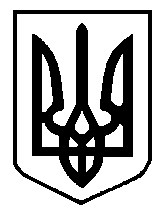 